       INBJUDAN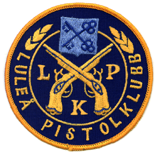 Luleå Pistolklubb inbjuder till Regionskval                 Pistol 25/50 m  Lör-Söndag 5-6 maj 2018                      Plats Knöppelåsens skjutbanor  Lördagen den 5 maj	Standardpistol   	kl 09.00					Sportpistol 	kl 12.00                                	Snabbpistol       	kl 15.00Söndagen den 6 maj     Fripistol         	kl 09.00                                         	Grovpistol   	kl 12.30Klassindelning	Standardpistol H/D 1, 2, 3, Junior, H/D 55, 65, 70, 75.Sportpistol        H/D 1, 2, 3, Herr/Damjun., H/D 55, 65, 70, 75.		Snabbpistol       H 1, 2, 3, Junior, H 55, 65, 70, 75.			Fripistol             H 1, 2, 3, Junior, H 55, 65, 70, 75.		Grovpistol	      H 1, 2, 3, H 55, 65, 70, 75.  Klasser kan komma att slås ihop.Startavgift	80 kr/start.Hederspriser till bästa ¼ klassvis, (klasser kan komma att slås ihop).Utrustningskontroll skall utföras i god tid före start.Anmälan senast onsdag 2 maj via Tävlingskalendern (alt. peter.sirugo@gmail.com )Servering av varm korv, mackor, fikabröd, dricka, kaffe, te.Frågor kan mailas till tävlingsledaren peter.sirugo@gmail.com .Välkomna!